ПРОЕКТПРИКАЗ«_____» _________ 2016 г.	          	  № ____.Об утверждении требований к закупаемым Управлением жилищно-коммунального хозяйства администрации города Азова, в том числе подведомственными ему муниципальными казенными и бюджетными учреждениями отдельным видам товаров, работ, услуг (в том числе предельные цены товаров, работ, услуг) В соответствии с частью 5 статьи 19 Федерального закона от 05.04.2013 № 44-ФЗ «О контрактной системе в сфере закупок товаров, работ, услуг для обеспечения государственных и муниципальных нужд», постановлением администрации города Азова от 30.12.2015 № 2599 «Об утверждении Правил определения требований к закупаемым органами местного самоуправления, отраслевыми (функциональными) органами администрации города Азова, в том числе подведомственными им муниципальными казенными учреждениями города Азова, муниципальными бюджетными учреждениями города Азова отдельным видам товаров, работ, услуг (в том числе предельных цен товаров, работ, услуг)»,ПРИКАЗЫВАЮ:1. Утвердить требования к закупаемым Управлением жилищно-коммунального хозяйства администрации города Азова, в том числе подведомственными ему муниципальными казенными и бюджетными учреждениями отдельным видам товаров, работ, услуг (в том числе предельные цены товаров, работ, услуг) в форме ведомственного перечня отдельных видов товаров, работ, услуг, в отношении которых устанавливаются потребительские свойства (в том числе характеристики качества) и иные характеристики (в том числе предельные цены товаров, работ, услуг) согласно приложению к настоящему приказу.2. Настоящий приказ подлежит размещению в Единой информационной системе в сфере закупок (на официальном сайте Российской Федерации в информационно-телекоммуникационной сети «Интернет» для размещения информации о размещении заказов на поставки товаров, выполнение работ, оказание услуг (zakupki.gov.ru).3. Начальнику отдела – главному бухгалтеру (Васильева Ю.А.) довести настоящий приказ до сведения муниципальных казенных и бюджетных учреждений, подведомственных Управлению жилищно-коммунального хозяйства администрации города Азова.4. Контроль за исполнением настоящего приказа оставляю за собой.Заместитель главы администрации-начальник Управления ЖКХ						А.Н. РябоконьСогласовано:Начальник отдела – главный бухгалтер							 Ю.А. ВасильеваВедущий юрисконсульт						 В.П. БугаенкоПриложениек приказу Управления жилищно-коммунального хозяйства администрации города Азова от «___» _________2016г.ВЕДОМСТВЕННЫЙ ПЕРЕЧЕНЬотдельных видов товаров, работ, услуг, в отношении которых устанавливаются потребительские свойства (в том числе характеристики качества) и иные характеристики (в том числе предельные цены товаров, работ, услуг) закупаемых Управлением жилищно-коммунального хозяйства администрации города Азова и подведомственными ему муниципальными казенными и бюджетными учреждениями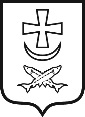 АДМИНИСТРАЦИЯ ГОРОДА АЗОВА УПРАВЛЕНИЕ ЖИЛИЩНО-КОММУНАЛЬНОГО ХОЗЯЙСТВА АДМИНИСТРАЦИИ ГОРОДА АЗОВА№ п/пКод
по ОКПД2Наименование отдельного вида товаров, работ, услугЕдиница измеренияЕдиница измеренияТребования к потребительским свойствам (в том числе качеству) и иным характеристикам (в том числе предельные цены), утвержденные администрацией города Азова в обязательном перечне отдельных видов товаров, работ, услуг Требования к потребительским свойствам (в том числе качеству) и иным характеристикам (в том числе предельные цены), утвержденные администрацией города Азова в обязательном перечне отдельных видов товаров, работ, услуг Требования к потребительским свойствам (в том числе качеству) и иным характеристикам (в том числе предельные цены) отдельных видов товаров, работ, услуг, утвержденные Управлением жилищно-коммунального хозяйства администрации города АзоваТребования к потребительским свойствам (в том числе качеству) и иным характеристикам (в том числе предельные цены) отдельных видов товаров, работ, услуг, утвержденные Управлением жилищно-коммунального хозяйства администрации города АзоваТребования к потребительским свойствам (в том числе качеству) и иным характеристикам (в том числе предельные цены) отдельных видов товаров, работ, услуг, утвержденные Управлением жилищно-коммунального хозяйства администрации города АзоваТребования к потребительским свойствам (в том числе качеству) и иным характеристикам (в том числе предельные цены) отдельных видов товаров, работ, услуг, утвержденные Управлением жилищно-коммунального хозяйства администрации города Азова№ п/пКод
по ОКПД2Наименование отдельного вида товаров, работ, услугкод по ОКЕИнаименованиехарактеристиказначение характеристикихарактеристиказначение характеристикиобоснование отклонения значения характеристики от утвержденной администрацией города Азовафункциональное назначение 1)1234567891011Отдельные виды товаров, работ, услуг, включенные в обязательный перечень отдельных видов товаров, работ, услуг, предусмотренный приложением №2 к Правилам определения требований  к  закупаемым органами местного самоуправления, отраслевыми  (функциональными) органами администрации города Азова, в том числе  подведомственными им  муниципальными казенными учреждениями города Азова, муниципальными  бюджетными учреждениями города Азова  отдельным видам товаров, работ, услуг (в том числе предельным ценам товаров, работ, услуг), утвержденным постановлением администрации города Азова от 30.12.2015 № 2599Отдельные виды товаров, работ, услуг, включенные в обязательный перечень отдельных видов товаров, работ, услуг, предусмотренный приложением №2 к Правилам определения требований  к  закупаемым органами местного самоуправления, отраслевыми  (функциональными) органами администрации города Азова, в том числе  подведомственными им  муниципальными казенными учреждениями города Азова, муниципальными  бюджетными учреждениями города Азова  отдельным видам товаров, работ, услуг (в том числе предельным ценам товаров, работ, услуг), утвержденным постановлением администрации города Азова от 30.12.2015 № 2599Отдельные виды товаров, работ, услуг, включенные в обязательный перечень отдельных видов товаров, работ, услуг, предусмотренный приложением №2 к Правилам определения требований  к  закупаемым органами местного самоуправления, отраслевыми  (функциональными) органами администрации города Азова, в том числе  подведомственными им  муниципальными казенными учреждениями города Азова, муниципальными  бюджетными учреждениями города Азова  отдельным видам товаров, работ, услуг (в том числе предельным ценам товаров, работ, услуг), утвержденным постановлением администрации города Азова от 30.12.2015 № 2599Отдельные виды товаров, работ, услуг, включенные в обязательный перечень отдельных видов товаров, работ, услуг, предусмотренный приложением №2 к Правилам определения требований  к  закупаемым органами местного самоуправления, отраслевыми  (функциональными) органами администрации города Азова, в том числе  подведомственными им  муниципальными казенными учреждениями города Азова, муниципальными  бюджетными учреждениями города Азова  отдельным видам товаров, работ, услуг (в том числе предельным ценам товаров, работ, услуг), утвержденным постановлением администрации города Азова от 30.12.2015 № 2599Отдельные виды товаров, работ, услуг, включенные в обязательный перечень отдельных видов товаров, работ, услуг, предусмотренный приложением №2 к Правилам определения требований  к  закупаемым органами местного самоуправления, отраслевыми  (функциональными) органами администрации города Азова, в том числе  подведомственными им  муниципальными казенными учреждениями города Азова, муниципальными  бюджетными учреждениями города Азова  отдельным видам товаров, работ, услуг (в том числе предельным ценам товаров, работ, услуг), утвержденным постановлением администрации города Азова от 30.12.2015 № 2599Отдельные виды товаров, работ, услуг, включенные в обязательный перечень отдельных видов товаров, работ, услуг, предусмотренный приложением №2 к Правилам определения требований  к  закупаемым органами местного самоуправления, отраслевыми  (функциональными) органами администрации города Азова, в том числе  подведомственными им  муниципальными казенными учреждениями города Азова, муниципальными  бюджетными учреждениями города Азова  отдельным видам товаров, работ, услуг (в том числе предельным ценам товаров, работ, услуг), утвержденным постановлением администрации города Азова от 30.12.2015 № 2599Отдельные виды товаров, работ, услуг, включенные в обязательный перечень отдельных видов товаров, работ, услуг, предусмотренный приложением №2 к Правилам определения требований  к  закупаемым органами местного самоуправления, отраслевыми  (функциональными) органами администрации города Азова, в том числе  подведомственными им  муниципальными казенными учреждениями города Азова, муниципальными  бюджетными учреждениями города Азова  отдельным видам товаров, работ, услуг (в том числе предельным ценам товаров, работ, услуг), утвержденным постановлением администрации города Азова от 30.12.2015 № 2599Отдельные виды товаров, работ, услуг, включенные в обязательный перечень отдельных видов товаров, работ, услуг, предусмотренный приложением №2 к Правилам определения требований  к  закупаемым органами местного самоуправления, отраслевыми  (функциональными) органами администрации города Азова, в том числе  подведомственными им  муниципальными казенными учреждениями города Азова, муниципальными  бюджетными учреждениями города Азова  отдельным видам товаров, работ, услуг (в том числе предельным ценам товаров, работ, услуг), утвержденным постановлением администрации города Азова от 30.12.2015 № 2599Отдельные виды товаров, работ, услуг, включенные в обязательный перечень отдельных видов товаров, работ, услуг, предусмотренный приложением №2 к Правилам определения требований  к  закупаемым органами местного самоуправления, отраслевыми  (функциональными) органами администрации города Азова, в том числе  подведомственными им  муниципальными казенными учреждениями города Азова, муниципальными  бюджетными учреждениями города Азова  отдельным видам товаров, работ, услуг (в том числе предельным ценам товаров, работ, услуг), утвержденным постановлением администрации города Азова от 30.12.2015 № 2599Отдельные виды товаров, работ, услуг, включенные в обязательный перечень отдельных видов товаров, работ, услуг, предусмотренный приложением №2 к Правилам определения требований  к  закупаемым органами местного самоуправления, отраслевыми  (функциональными) органами администрации города Азова, в том числе  подведомственными им  муниципальными казенными учреждениями города Азова, муниципальными  бюджетными учреждениями города Азова  отдельным видам товаров, работ, услуг (в том числе предельным ценам товаров, работ, услуг), утвержденным постановлением администрации города Азова от 30.12.2015 № 2599Отдельные виды товаров, работ, услуг, включенные в обязательный перечень отдельных видов товаров, работ, услуг, предусмотренный приложением №2 к Правилам определения требований  к  закупаемым органами местного самоуправления, отраслевыми  (функциональными) органами администрации города Азова, в том числе  подведомственными им  муниципальными казенными учреждениями города Азова, муниципальными  бюджетными учреждениями города Азова  отдельным видам товаров, работ, услуг (в том числе предельным ценам товаров, работ, услуг), утвержденным постановлением администрации города Азова от 30.12.2015 № 2599Должности в Управлении жилищно-коммунального хозяйства администрации города Азова: ведущая группа должностей, должности категории «специалисты», «обеспечивающие специалисты»Должности в подведомственных муниципальных казенных и бюджетных учреждениях: руководители, специалисты и служащиеДолжности в Управлении жилищно-коммунального хозяйства администрации города Азова: ведущая группа должностей, должности категории «специалисты», «обеспечивающие специалисты»Должности в подведомственных муниципальных казенных и бюджетных учреждениях: руководители, специалисты и служащиеДолжности в Управлении жилищно-коммунального хозяйства администрации города Азова: ведущая группа должностей, должности категории «специалисты», «обеспечивающие специалисты»Должности в подведомственных муниципальных казенных и бюджетных учреждениях: руководители, специалисты и служащиеДолжности в Управлении жилищно-коммунального хозяйства администрации города Азова: ведущая группа должностей, должности категории «специалисты», «обеспечивающие специалисты»Должности в подведомственных муниципальных казенных и бюджетных учреждениях: руководители, специалисты и служащиеДолжности в Управлении жилищно-коммунального хозяйства администрации города Азова: ведущая группа должностей, должности категории «специалисты», «обеспечивающие специалисты»Должности в подведомственных муниципальных казенных и бюджетных учреждениях: руководители, специалисты и служащиеДолжности в Управлении жилищно-коммунального хозяйства администрации города Азова: ведущая группа должностей, должности категории «специалисты», «обеспечивающие специалисты»Должности в подведомственных муниципальных казенных и бюджетных учреждениях: руководители, специалисты и служащиеДолжности в Управлении жилищно-коммунального хозяйства администрации города Азова: ведущая группа должностей, должности категории «специалисты», «обеспечивающие специалисты»Должности в подведомственных муниципальных казенных и бюджетных учреждениях: руководители, специалисты и служащиеДолжности в Управлении жилищно-коммунального хозяйства администрации города Азова: ведущая группа должностей, должности категории «специалисты», «обеспечивающие специалисты»Должности в подведомственных муниципальных казенных и бюджетных учреждениях: руководители, специалисты и служащиеДолжности в Управлении жилищно-коммунального хозяйства администрации города Азова: ведущая группа должностей, должности категории «специалисты», «обеспечивающие специалисты»Должности в подведомственных муниципальных казенных и бюджетных учреждениях: руководители, специалисты и служащие126.20.11Компьютеры портативные массой не более , такие как ноутбуки, планшетные компьютеры, карманные компьютеры, в том числе совмещающие функции мобильного телефонного аппарата, электронные записные книжки и аналогичная компьютерная техника. Пояснения к требуемой продукции: ноутбуки, планшетные компьютеры039дюймразмер и тип экранаразмер и тип экранаэкран с матрицей IPSне более 19 дюймов по диагонали (для ноутбука),не более  по диагонали (для планшетного компьютера)126.20.11Компьютеры портативные массой не более , такие как ноутбуки, планшетные компьютеры, карманные компьютеры, в том числе совмещающие функции мобильного телефонного аппарата, электронные записные книжки и аналогичная компьютерная техника. Пояснения к требуемой продукции: ноутбуки, планшетные компьютеры166кгвесвесне менее  (для ноутбука), не менее 0,2 кг (для планшетного компьютера)126.20.11Компьютеры портативные массой не более , такие как ноутбуки, планшетные компьютеры, карманные компьютеры, в том числе совмещающие функции мобильного телефонного аппарата, электронные записные книжки и аналогичная компьютерная техника. Пояснения к требуемой продукции: ноутбуки, планшетные компьютерытип процессоратип процессорамногоядерный126.20.11Компьютеры портативные массой не более , такие как ноутбуки, планшетные компьютеры, карманные компьютеры, в том числе совмещающие функции мобильного телефонного аппарата, электронные записные книжки и аналогичная компьютерная техника. Пояснения к требуемой продукции: ноутбуки, планшетные компьютеры2931ГГцчастота процессорачастота процессоране более 4 ГГц126.20.11Компьютеры портативные массой не более , такие как ноутбуки, планшетные компьютеры, карманные компьютеры, в том числе совмещающие функции мобильного телефонного аппарата, электронные записные книжки и аналогичная компьютерная техника. Пояснения к требуемой продукции: ноутбуки, планшетные компьютеры2553Гбайтразмер оперативной памятиразмер оперативной памятине более 16 Гбайт126.20.11Компьютеры портативные массой не более , такие как ноутбуки, планшетные компьютеры, карманные компьютеры, в том числе совмещающие функции мобильного телефонного аппарата, электронные записные книжки и аналогичная компьютерная техника. Пояснения к требуемой продукции: ноутбуки, планшетные компьютеры2553Гбайтобъем накопителяобъем накопителяне более 1000 Гбайт126.20.11Компьютеры портативные массой не более , такие как ноутбуки, планшетные компьютеры, карманные компьютеры, в том числе совмещающие функции мобильного телефонного аппарата, электронные записные книжки и аналогичная компьютерная техника. Пояснения к требуемой продукции: ноутбуки, планшетные компьютерытип жесткого дискатип жесткого дискаHDD/SSD126.20.11Компьютеры портативные массой не более , такие как ноутбуки, планшетные компьютеры, карманные компьютеры, в том числе совмещающие функции мобильного телефонного аппарата, электронные записные книжки и аналогичная компьютерная техника. Пояснения к требуемой продукции: ноутбуки, планшетные компьютерыоптический приводоптический приводDVD-RW – наличие126.20.11Компьютеры портативные массой не более , такие как ноутбуки, планшетные компьютеры, карманные компьютеры, в том числе совмещающие функции мобильного телефонного аппарата, электронные записные книжки и аналогичная компьютерная техника. Пояснения к требуемой продукции: ноутбуки, планшетные компьютерыналичие модулей Wi-Fiналичие модулей Wi-Fiмодуль Wi-Fi – наличие126.20.11Компьютеры портативные массой не более , такие как ноутбуки, планшетные компьютеры, карманные компьютеры, в том числе совмещающие функции мобильного телефонного аппарата, электронные записные книжки и аналогичная компьютерная техника. Пояснения к требуемой продукции: ноутбуки, планшетные компьютерыBluetoothBluetoothBluetooth – наличие126.20.11Компьютеры портативные массой не более , такие как ноутбуки, планшетные компьютеры, карманные компьютеры, в том числе совмещающие функции мобильного телефонного аппарата, электронные записные книжки и аналогичная компьютерная техника. Пояснения к требуемой продукции: ноутбуки, планшетные компьютерыподдержка 3G (UMTS)поддержка 3G (UMTS)3G – наличие126.20.11Компьютеры портативные массой не более , такие как ноутбуки, планшетные компьютеры, карманные компьютеры, в том числе совмещающие функции мобильного телефонного аппарата, электронные записные книжки и аналогичная компьютерная техника. Пояснения к требуемой продукции: ноутбуки, планшетные компьютерытип видеоадаптератип видеоадаптеравстроенный/дискретный126.20.11Компьютеры портативные массой не более , такие как ноутбуки, планшетные компьютеры, карманные компьютеры, в том числе совмещающие функции мобильного телефонного аппарата, электронные записные книжки и аналогичная компьютерная техника. Пояснения к требуемой продукции: ноутбуки, планшетные компьютеры356часвремя работывремя работыавтономное время работы с текстом не более 10 час. (для ноутбука), не более 13 час. (для планшетного компьютера)126.20.11Компьютеры портативные массой не более , такие как ноутбуки, планшетные компьютеры, карманные компьютеры, в том числе совмещающие функции мобильного телефонного аппарата, электронные записные книжки и аналогичная компьютерная техника. Пояснения к требуемой продукции: ноутбуки, планшетные компьютерыоперационная системаоперационная системапоследняя версия операционной системы, разрешенная для  использования в органах местного самоуправления 126.20.11Компьютеры портативные массой не более , такие как ноутбуки, планшетные компьютеры, карманные компьютеры, в том числе совмещающие функции мобильного телефонного аппарата, электронные записные книжки и аналогичная компьютерная техника. Пояснения к требуемой продукции: ноутбуки, планшетные компьютерыпредустановленное программное обеспечениепредустановленное программное обеспечениеоперационная система, комплект офисных программ (текстовый процессор, табличный процессор, программа для работы с сообщениями электронной почты и т.п.)126.20.11Компьютеры портативные массой не более , такие как ноутбуки, планшетные компьютеры, карманные компьютеры, в том числе совмещающие функции мобильного телефонного аппарата, электронные записные книжки и аналогичная компьютерная техника. Пояснения к требуемой продукции: ноутбуки, планшетные компьютеры383рубльпредельная цена-предельная ценаноутбук – не более 50 тыс.планшетный компьютер – не более 20 тыс.Должности в Управлении жилищно-коммунального хозяйства администрации города Азова: ведущая группа должностей, должности категории «специалисты», «обеспечивающие специалисты»Должности в подведомственных муниципальных казенных и бюджетных учреждениях: руководители, специалисты и служащиеДолжности в Управлении жилищно-коммунального хозяйства администрации города Азова: ведущая группа должностей, должности категории «специалисты», «обеспечивающие специалисты»Должности в подведомственных муниципальных казенных и бюджетных учреждениях: руководители, специалисты и служащиеДолжности в Управлении жилищно-коммунального хозяйства администрации города Азова: ведущая группа должностей, должности категории «специалисты», «обеспечивающие специалисты»Должности в подведомственных муниципальных казенных и бюджетных учреждениях: руководители, специалисты и служащиеДолжности в Управлении жилищно-коммунального хозяйства администрации города Азова: ведущая группа должностей, должности категории «специалисты», «обеспечивающие специалисты»Должности в подведомственных муниципальных казенных и бюджетных учреждениях: руководители, специалисты и служащиеДолжности в Управлении жилищно-коммунального хозяйства администрации города Азова: ведущая группа должностей, должности категории «специалисты», «обеспечивающие специалисты»Должности в подведомственных муниципальных казенных и бюджетных учреждениях: руководители, специалисты и служащиеДолжности в Управлении жилищно-коммунального хозяйства администрации города Азова: ведущая группа должностей, должности категории «специалисты», «обеспечивающие специалисты»Должности в подведомственных муниципальных казенных и бюджетных учреждениях: руководители, специалисты и служащиеДолжности в Управлении жилищно-коммунального хозяйства администрации города Азова: ведущая группа должностей, должности категории «специалисты», «обеспечивающие специалисты»Должности в подведомственных муниципальных казенных и бюджетных учреждениях: руководители, специалисты и служащиеДолжности в Управлении жилищно-коммунального хозяйства администрации города Азова: ведущая группа должностей, должности категории «специалисты», «обеспечивающие специалисты»Должности в подведомственных муниципальных казенных и бюджетных учреждениях: руководители, специалисты и служащиеДолжности в Управлении жилищно-коммунального хозяйства администрации города Азова: ведущая группа должностей, должности категории «специалисты», «обеспечивающие специалисты»Должности в подведомственных муниципальных казенных и бюджетных учреждениях: руководители, специалисты и служащие226.20.15Машины вычислительные электронные цифровые прочие, содержащие или не содержащие в одном корпусе одно или два из следующих устройств для автоматической обработки данных: запоминающие устройства, устройства ввода, устройства вывода.Пояснения к требуемой продукции:компьютеры персональные настольные, рабочие станции выводатип (моноблок /системный блок и монитор)тип (моноблок /системный блок и монитор)системный блок, монитор, клавиатура, мышь226.20.15Машины вычислительные электронные цифровые прочие, содержащие или не содержащие в одном корпусе одно или два из следующих устройств для автоматической обработки данных: запоминающие устройства, устройства ввода, устройства вывода.Пояснения к требуемой продукции:компьютеры персональные настольные, рабочие станции вывода039дюймразмер экрана монитораразмер экрана мониторане более  по диагонали226.20.15Машины вычислительные электронные цифровые прочие, содержащие или не содержащие в одном корпусе одно или два из следующих устройств для автоматической обработки данных: запоминающие устройства, устройства ввода, устройства вывода.Пояснения к требуемой продукции:компьютеры персональные настольные, рабочие станции выводатип процессоратип процессорамногоядерный226.20.15Машины вычислительные электронные цифровые прочие, содержащие или не содержащие в одном корпусе одно или два из следующих устройств для автоматической обработки данных: запоминающие устройства, устройства ввода, устройства вывода.Пояснения к требуемой продукции:компьютеры персональные настольные, рабочие станции вывода2931ГГцчастота процессорачастота процессоране более 4 ГГц226.20.15Машины вычислительные электронные цифровые прочие, содержащие или не содержащие в одном корпусе одно или два из следующих устройств для автоматической обработки данных: запоминающие устройства, устройства ввода, устройства вывода.Пояснения к требуемой продукции:компьютеры персональные настольные, рабочие станции вывода2553Гбайтразмер оперативной памятиразмер оперативной памятине более 16 Гбайт226.20.15Машины вычислительные электронные цифровые прочие, содержащие или не содержащие в одном корпусе одно или два из следующих устройств для автоматической обработки данных: запоминающие устройства, устройства ввода, устройства вывода.Пояснения к требуемой продукции:компьютеры персональные настольные, рабочие станции вывода2554Тбайтобъем накопителяобъем накопителяне более 1 Тбайт226.20.15Машины вычислительные электронные цифровые прочие, содержащие или не содержащие в одном корпусе одно или два из следующих устройств для автоматической обработки данных: запоминающие устройства, устройства ввода, устройства вывода.Пояснения к требуемой продукции:компьютеры персональные настольные, рабочие станции выводатип жесткого дискатип жесткого дискаHDD/SDD226.20.15Машины вычислительные электронные цифровые прочие, содержащие или не содержащие в одном корпусе одно или два из следующих устройств для автоматической обработки данных: запоминающие устройства, устройства ввода, устройства вывода.Пояснения к требуемой продукции:компьютеры персональные настольные, рабочие станции выводаоптический приводоптический приводDVD-RW –наличие226.20.15Машины вычислительные электронные цифровые прочие, содержащие или не содержащие в одном корпусе одно или два из следующих устройств для автоматической обработки данных: запоминающие устройства, устройства ввода, устройства вывода.Пояснения к требуемой продукции:компьютеры персональные настольные, рабочие станции выводатип видеоадаптератип видеоадаптеравстроенный/дискретный226.20.15Машины вычислительные электронные цифровые прочие, содержащие или не содержащие в одном корпусе одно или два из следующих устройств для автоматической обработки данных: запоминающие устройства, устройства ввода, устройства вывода.Пояснения к требуемой продукции:компьютеры персональные настольные, рабочие станции выводаоперационная системаоперационная системапоследняя версия операционной системы, разрешенная для  использования в органах местного самоуправления226.20.15Машины вычислительные электронные цифровые прочие, содержащие или не содержащие в одном корпусе одно или два из следующих устройств для автоматической обработки данных: запоминающие устройства, устройства ввода, устройства вывода.Пояснения к требуемой продукции:компьютеры персональные настольные, рабочие станции выводапредустановленное программное обеспечениепредустановленное программное обеспечениеоперационная система, комплект офисных программ (текстовый процессор, табличный процессор, программа для работы с сообщениями электронной почты и т.п.)226.20.15Машины вычислительные электронные цифровые прочие, содержащие или не содержащие в одном корпусе одно или два из следующих устройств для автоматической обработки данных: запоминающие устройства, устройства ввода, устройства вывода.Пояснения к требуемой продукции:компьютеры персональные настольные, рабочие станции вывода383рубльпредельная цена товара-предельная цена товаране более 65 тыс.Должности в Управлении жилищно-коммунального хозяйства администрации города Азова: ведущая группа должностей, должности категории «специалисты», «обеспечивающие специалисты»Должности в подведомственных муниципальных казенных и бюджетных учреждениях: руководители, специалисты и служащиеДолжности в Управлении жилищно-коммунального хозяйства администрации города Азова: ведущая группа должностей, должности категории «специалисты», «обеспечивающие специалисты»Должности в подведомственных муниципальных казенных и бюджетных учреждениях: руководители, специалисты и служащиеДолжности в Управлении жилищно-коммунального хозяйства администрации города Азова: ведущая группа должностей, должности категории «специалисты», «обеспечивающие специалисты»Должности в подведомственных муниципальных казенных и бюджетных учреждениях: руководители, специалисты и служащиеДолжности в Управлении жилищно-коммунального хозяйства администрации города Азова: ведущая группа должностей, должности категории «специалисты», «обеспечивающие специалисты»Должности в подведомственных муниципальных казенных и бюджетных учреждениях: руководители, специалисты и служащиеДолжности в Управлении жилищно-коммунального хозяйства администрации города Азова: ведущая группа должностей, должности категории «специалисты», «обеспечивающие специалисты»Должности в подведомственных муниципальных казенных и бюджетных учреждениях: руководители, специалисты и служащиеДолжности в Управлении жилищно-коммунального хозяйства администрации города Азова: ведущая группа должностей, должности категории «специалисты», «обеспечивающие специалисты»Должности в подведомственных муниципальных казенных и бюджетных учреждениях: руководители, специалисты и служащиеДолжности в Управлении жилищно-коммунального хозяйства администрации города Азова: ведущая группа должностей, должности категории «специалисты», «обеспечивающие специалисты»Должности в подведомственных муниципальных казенных и бюджетных учреждениях: руководители, специалисты и служащиеДолжности в Управлении жилищно-коммунального хозяйства администрации города Азова: ведущая группа должностей, должности категории «специалисты», «обеспечивающие специалисты»Должности в подведомственных муниципальных казенных и бюджетных учреждениях: руководители, специалисты и служащиеДолжности в Управлении жилищно-коммунального хозяйства администрации города Азова: ведущая группа должностей, должности категории «специалисты», «обеспечивающие специалисты»Должности в подведомственных муниципальных казенных и бюджетных учреждениях: руководители, специалисты и служащие326.20.16Устройства ввода или вывода, содержащие или не содержащие в одном корпусе запоминающие устройства.Пояснения к требуемой продукции:принтеры, сканеры, многофункциональные устройстваметод печати (струйный /лазерный - для принтера/многофункционального устройства)метод печати (струйный /лазерный - для принтера/МФУ)струйный/лазерный326.20.16Устройства ввода или вывода, содержащие или не содержащие в одном корпусе запоминающие устройства.Пояснения к требуемой продукции:принтеры, сканеры, многофункциональные устройстваразрешение сканирования (для сканера/ многофункционального устройства)разрешение сканирования (для сканера/МФУ)не более 1200 dpi 326.20.16Устройства ввода или вывода, содержащие или не содержащие в одном корпусе запоминающие устройства.Пояснения к требуемой продукции:принтеры, сканеры, многофункциональные устройствацветность (цветной/черно-белый)цветность (цветной/черно-белый)цветной/черно-белый326.20.16Устройства ввода или вывода, содержащие или не содержащие в одном корпусе запоминающие устройства.Пояснения к требуемой продукции:принтеры, сканеры, многофункциональные устройствамаксимальный форматмаксимальный форматА3326.20.16Устройства ввода или вывода, содержащие или не содержащие в одном корпусе запоминающие устройства.Пояснения к требуемой продукции:принтеры, сканеры, многофункциональные устройстваскорость печати/ сканированияскорость печати/ сканированияне более 35 стр./мин326.20.16Устройства ввода или вывода, содержащие или не содержащие в одном корпусе запоминающие устройства.Пояснения к требуемой продукции:принтеры, сканеры, многофункциональные устройстваналичие дополнительных модулей и интерфейсов (сетевой интерфейс, устройства чтения карт памяти и т.д.)наличие дополнительных модулей и интерфейсов (сетевой интерфейс, устройства чтения карт памяти и т.д.)сетевой интерфейс – наличие,устройства чтения карт памяти – наличие,разъем USB – наличие,устройство автоматической двусторонней печати – наличиеДолжности в Управлении жилищно-коммунального хозяйства администрации города Азова: ведущая группа должностей, должности категории «специалисты», «обеспечивающие специалисты»Должности в подведомственных муниципальных казенных и бюджетных учреждениях: руководители, специалисты и служащиеДолжности в Управлении жилищно-коммунального хозяйства администрации города Азова: ведущая группа должностей, должности категории «специалисты», «обеспечивающие специалисты»Должности в подведомственных муниципальных казенных и бюджетных учреждениях: руководители, специалисты и служащиеДолжности в Управлении жилищно-коммунального хозяйства администрации города Азова: ведущая группа должностей, должности категории «специалисты», «обеспечивающие специалисты»Должности в подведомственных муниципальных казенных и бюджетных учреждениях: руководители, специалисты и служащиеДолжности в Управлении жилищно-коммунального хозяйства администрации города Азова: ведущая группа должностей, должности категории «специалисты», «обеспечивающие специалисты»Должности в подведомственных муниципальных казенных и бюджетных учреждениях: руководители, специалисты и служащиеДолжности в Управлении жилищно-коммунального хозяйства администрации города Азова: ведущая группа должностей, должности категории «специалисты», «обеспечивающие специалисты»Должности в подведомственных муниципальных казенных и бюджетных учреждениях: руководители, специалисты и служащиеДолжности в Управлении жилищно-коммунального хозяйства администрации города Азова: ведущая группа должностей, должности категории «специалисты», «обеспечивающие специалисты»Должности в подведомственных муниципальных казенных и бюджетных учреждениях: руководители, специалисты и служащиеДолжности в Управлении жилищно-коммунального хозяйства администрации города Азова: ведущая группа должностей, должности категории «специалисты», «обеспечивающие специалисты»Должности в подведомственных муниципальных казенных и бюджетных учреждениях: руководители, специалисты и служащиеДолжности в Управлении жилищно-коммунального хозяйства администрации города Азова: ведущая группа должностей, должности категории «специалисты», «обеспечивающие специалисты»Должности в подведомственных муниципальных казенных и бюджетных учреждениях: руководители, специалисты и служащиеДолжности в Управлении жилищно-коммунального хозяйства администрации города Азова: ведущая группа должностей, должности категории «специалисты», «обеспечивающие специалисты»Должности в подведомственных муниципальных казенных и бюджетных учреждениях: руководители, специалисты и служащие426.30.22Аппараты телефонные для сотовых сетей связи или для прочих беспроводных сетей Пояснения к требуемой продукции: телефоны мобильныетип устройства (телефон/смартфон)Закупка не предусмотренаЗакупка не предусмотрена426.30.22Аппараты телефонные для сотовых сетей связи или для прочих беспроводных сетей Пояснения к требуемой продукции: телефоны мобильныеподдерживаемые стандарты426.30.22Аппараты телефонные для сотовых сетей связи или для прочих беспроводных сетей Пояснения к требуемой продукции: телефоны мобильныеоперационная система426.30.22Аппараты телефонные для сотовых сетей связи или для прочих беспроводных сетей Пояснения к требуемой продукции: телефоны мобильныевремя работы426.30.22Аппараты телефонные для сотовых сетей связи или для прочих беспроводных сетей Пояснения к требуемой продукции: телефоны мобильныеметод управления (сенсорный/ кнопочный)426.30.22Аппараты телефонные для сотовых сетей связи или для прочих беспроводных сетей Пояснения к требуемой продукции: телефоны мобильныеколичество SIM-карт426.30.22Аппараты телефонные для сотовых сетей связи или для прочих беспроводных сетей Пояснения к требуемой продукции: телефоны мобильныеналичие модулей и интерфейсов (Wi-Fi, Bluetooth, USB, GPS426.30.22Аппараты телефонные для сотовых сетей связи или для прочих беспроводных сетей Пояснения к требуемой продукции: телефоны мобильныестоимость годового владения оборудованием (включая договоры технической поддержки, обслуживания, сервисные договоры) из расчета на одного абонента (одну единицу трафика) в течение всего срока службы 426.30.22Аппараты телефонные для сотовых сетей связи или для прочих беспроводных сетей Пояснения к требуемой продукции: телефоны мобильные383рубльпредельная цена-529.10.22Средства транспортные с двигателем с искровым зажиганием, новые251лошадиная силамощность двигателя-мощность двигателяне более 200529.10.22Средства транспортные с двигателем с искровым зажиганием, новыекомплектациякомплектациябазовая с кондиционером529.10.22Средства транспортные с двигателем с искровым зажиганием, новые383рубльпредельная цена-предельная ценане более 1 млн.629.10.30Средства автотранспортные для перевозки 10 и более человек251лошадиная силамощность двигателямощность двигателяне более 250629.10.30Средства автотранспортные для перевозки 10 и более человеккомплектациякомплектациябазовая с кондиционером729.10.41Средства автотранспортные грузовые с поршневым двигателем внутреннего сгорания с воспламенением от сжатия (дизелем или полудизелем), новые251лошадиная силамощность двигателямощность двигателяне более 450729.10.41Средства автотранспортные грузовые с поршневым двигателем внутреннего сгорания с воспламенением от сжатия (дизелем или полудизелем), новыекомплектациякомплектациябазовая с кондиционером831.01.11.150Мебель для сидения, преимущественно с металлическим каркасом831.01.11.150Мебель для сидения, преимущественно с металлическим каркасомДолжности в Управлении жилищно-коммунального хозяйства администрации города Азова: ведущая группа должностейДолжности в подведомственных муниципальных казенных и бюджетных учреждениях: руководителиДолжности в Управлении жилищно-коммунального хозяйства администрации города Азова: ведущая группа должностейДолжности в подведомственных муниципальных казенных и бюджетных учреждениях: руководителиДолжности в Управлении жилищно-коммунального хозяйства администрации города Азова: ведущая группа должностейДолжности в подведомственных муниципальных казенных и бюджетных учреждениях: руководителиДолжности в Управлении жилищно-коммунального хозяйства администрации города Азова: ведущая группа должностейДолжности в подведомственных муниципальных казенных и бюджетных учреждениях: руководителиДолжности в Управлении жилищно-коммунального хозяйства администрации города Азова: ведущая группа должностейДолжности в подведомственных муниципальных казенных и бюджетных учреждениях: руководителиДолжности в Управлении жилищно-коммунального хозяйства администрации города Азова: ведущая группа должностейДолжности в подведомственных муниципальных казенных и бюджетных учреждениях: руководителиДолжности в Управлении жилищно-коммунального хозяйства администрации города Азова: ведущая группа должностейДолжности в подведомственных муниципальных казенных и бюджетных учреждениях: руководителиДолжности в Управлении жилищно-коммунального хозяйства администрации города Азова: ведущая группа должностейДолжности в подведомственных муниципальных казенных и бюджетных учреждениях: руководителиДолжности в Управлении жилищно-коммунального хозяйства администрации города Азова: ведущая группа должностейДолжности в подведомственных муниципальных казенных и бюджетных учреждениях: руководителиматериалметаллматериалметаллобивочные материалы предельное значение - искусственная кожа;возможные значения: мебельный (искусственный) мех, искусственная замша (микрофибра), ткань, нетканые материалыобивочные материалыпредельное значение - искусственная кожа;возможные значения: мебельный (искусственный) мех, искусственная замша (микрофибра), ткань, нетканые материалыДолжности в Управлении жилищно-коммунального хозяйства администрации города Азова: должности категории «специалисты», «обеспечивающие специалисты»Должности в подведомственных муниципальных казенных и бюджетных учреждениях: специалисты и служащиеДолжности в Управлении жилищно-коммунального хозяйства администрации города Азова: должности категории «специалисты», «обеспечивающие специалисты»Должности в подведомственных муниципальных казенных и бюджетных учреждениях: специалисты и служащиеДолжности в Управлении жилищно-коммунального хозяйства администрации города Азова: должности категории «специалисты», «обеспечивающие специалисты»Должности в подведомственных муниципальных казенных и бюджетных учреждениях: специалисты и служащиеДолжности в Управлении жилищно-коммунального хозяйства администрации города Азова: должности категории «специалисты», «обеспечивающие специалисты»Должности в подведомственных муниципальных казенных и бюджетных учреждениях: специалисты и служащиеДолжности в Управлении жилищно-коммунального хозяйства администрации города Азова: должности категории «специалисты», «обеспечивающие специалисты»Должности в подведомственных муниципальных казенных и бюджетных учреждениях: специалисты и служащиеДолжности в Управлении жилищно-коммунального хозяйства администрации города Азова: должности категории «специалисты», «обеспечивающие специалисты»Должности в подведомственных муниципальных казенных и бюджетных учреждениях: специалисты и служащиеДолжности в Управлении жилищно-коммунального хозяйства администрации города Азова: должности категории «специалисты», «обеспечивающие специалисты»Должности в подведомственных муниципальных казенных и бюджетных учреждениях: специалисты и служащиеДолжности в Управлении жилищно-коммунального хозяйства администрации города Азова: должности категории «специалисты», «обеспечивающие специалисты»Должности в подведомственных муниципальных казенных и бюджетных учреждениях: специалисты и служащиеДолжности в Управлении жилищно-коммунального хозяйства администрации города Азова: должности категории «специалисты», «обеспечивающие специалисты»Должности в подведомственных муниципальных казенных и бюджетных учреждениях: специалисты и служащиематериалметаллматериалметаллобивочные материалы Предельное значение - ткань. Возможные значения: нетканые материалыобивочные материалыПредельное значение - ткань. Возможные значения: нетканые материалы931.01.12.160Мебель для сидения, преимущественно с деревянным каркасом931.01.12.160Мебель для сидения, преимущественно с деревянным каркасомДолжности в Управлении жилищно-коммунального хозяйства администрации города Азова: ведущая группа должностейДолжности в подведомственных муниципальных казенных и бюджетных учреждениях: руководителиДолжности в Управлении жилищно-коммунального хозяйства администрации города Азова: ведущая группа должностейДолжности в подведомственных муниципальных казенных и бюджетных учреждениях: руководителиДолжности в Управлении жилищно-коммунального хозяйства администрации города Азова: ведущая группа должностейДолжности в подведомственных муниципальных казенных и бюджетных учреждениях: руководителиДолжности в Управлении жилищно-коммунального хозяйства администрации города Азова: ведущая группа должностейДолжности в подведомственных муниципальных казенных и бюджетных учреждениях: руководителиДолжности в Управлении жилищно-коммунального хозяйства администрации города Азова: ведущая группа должностейДолжности в подведомственных муниципальных казенных и бюджетных учреждениях: руководителиДолжности в Управлении жилищно-коммунального хозяйства администрации города Азова: ведущая группа должностейДолжности в подведомственных муниципальных казенных и бюджетных учреждениях: руководителиДолжности в Управлении жилищно-коммунального хозяйства администрации города Азова: ведущая группа должностейДолжности в подведомственных муниципальных казенных и бюджетных учреждениях: руководителиДолжности в Управлении жилищно-коммунального хозяйства администрации города Азова: ведущая группа должностейДолжности в подведомственных муниципальных казенных и бюджетных учреждениях: руководителиДолжности в Управлении жилищно-коммунального хозяйства администрации города Азова: ведущая группа должностейДолжности в подведомственных муниципальных казенных и бюджетных учреждениях: руководителиматериал (вид древесины)возможные значение: древесина хвойных и мягколиственных пород: береза, лиственница, сосна, ельматериал (вид древесины)возможные значение: древесина хвойных и мягколиственных пород: береза, лиственница, сосна, ельобивочные материалыпредельное значение - искусственная кожа;возможные значения: мебельный (искусственный) мех, искусственная замша (микрофибра), ткань, нетканые материалыпредельное значение - искусственная кожа;возможные значения: мебельный (искусственный) мех, искусственная замша (микрофибра), ткань, нетканые материалыДолжности в Управлении жилищно-коммунального хозяйства администрации города Азова: должности категории «специалисты», «обеспечивающие специалисты»Должности в подведомственных муниципальных казенных и бюджетных учреждениях: специалисты и служащиеДолжности в Управлении жилищно-коммунального хозяйства администрации города Азова: должности категории «специалисты», «обеспечивающие специалисты»Должности в подведомственных муниципальных казенных и бюджетных учреждениях: специалисты и служащиеДолжности в Управлении жилищно-коммунального хозяйства администрации города Азова: должности категории «специалисты», «обеспечивающие специалисты»Должности в подведомственных муниципальных казенных и бюджетных учреждениях: специалисты и служащиеДолжности в Управлении жилищно-коммунального хозяйства администрации города Азова: должности категории «специалисты», «обеспечивающие специалисты»Должности в подведомственных муниципальных казенных и бюджетных учреждениях: специалисты и служащиеДолжности в Управлении жилищно-коммунального хозяйства администрации города Азова: должности категории «специалисты», «обеспечивающие специалисты»Должности в подведомственных муниципальных казенных и бюджетных учреждениях: специалисты и служащиеДолжности в Управлении жилищно-коммунального хозяйства администрации города Азова: должности категории «специалисты», «обеспечивающие специалисты»Должности в подведомственных муниципальных казенных и бюджетных учреждениях: специалисты и служащиеДолжности в Управлении жилищно-коммунального хозяйства администрации города Азова: должности категории «специалисты», «обеспечивающие специалисты»Должности в подведомственных муниципальных казенных и бюджетных учреждениях: специалисты и служащиеДолжности в Управлении жилищно-коммунального хозяйства администрации города Азова: должности категории «специалисты», «обеспечивающие специалисты»Должности в подведомственных муниципальных казенных и бюджетных учреждениях: специалисты и служащиеДолжности в Управлении жилищно-коммунального хозяйства администрации города Азова: должности категории «специалисты», «обеспечивающие специалисты»Должности в подведомственных муниципальных казенных и бюджетных учреждениях: специалисты и служащиематериал (вид древесины)возможные значение: древесина хвойных и мягколиственных пород: береза, лиственница, сосна, ельматериал (вид древесины)возможные значение: древесина хвойных и мягколиственных пород: береза, лиственница, сосна, ельобивочные материалыПредельное значение - ткань. Возможные значения: нетканые материалыобивочные материалыПредельное значение - ткань. Возможные значения: нетканые материалыДолжности в Управлении жилищно-коммунального хозяйства администрации города Азова: ведущая группа должностей, должности категории «специалисты», «обеспечивающие специалисты»Должности в подведомственных муниципальных казенных и бюджетных учреждениях: руководители, специалисты и служащиеДолжности в Управлении жилищно-коммунального хозяйства администрации города Азова: ведущая группа должностей, должности категории «специалисты», «обеспечивающие специалисты»Должности в подведомственных муниципальных казенных и бюджетных учреждениях: руководители, специалисты и служащиеДолжности в Управлении жилищно-коммунального хозяйства администрации города Азова: ведущая группа должностей, должности категории «специалисты», «обеспечивающие специалисты»Должности в подведомственных муниципальных казенных и бюджетных учреждениях: руководители, специалисты и служащиеДолжности в Управлении жилищно-коммунального хозяйства администрации города Азова: ведущая группа должностей, должности категории «специалисты», «обеспечивающие специалисты»Должности в подведомственных муниципальных казенных и бюджетных учреждениях: руководители, специалисты и служащиеДолжности в Управлении жилищно-коммунального хозяйства администрации города Азова: ведущая группа должностей, должности категории «специалисты», «обеспечивающие специалисты»Должности в подведомственных муниципальных казенных и бюджетных учреждениях: руководители, специалисты и служащиеДолжности в Управлении жилищно-коммунального хозяйства администрации города Азова: ведущая группа должностей, должности категории «специалисты», «обеспечивающие специалисты»Должности в подведомственных муниципальных казенных и бюджетных учреждениях: руководители, специалисты и служащиеДолжности в Управлении жилищно-коммунального хозяйства администрации города Азова: ведущая группа должностей, должности категории «специалисты», «обеспечивающие специалисты»Должности в подведомственных муниципальных казенных и бюджетных учреждениях: руководители, специалисты и служащиеДолжности в Управлении жилищно-коммунального хозяйства администрации города Азова: ведущая группа должностей, должности категории «специалисты», «обеспечивающие специалисты»Должности в подведомственных муниципальных казенных и бюджетных учреждениях: руководители, специалисты и служащиеДолжности в Управлении жилищно-коммунального хозяйства администрации города Азова: ведущая группа должностей, должности категории «специалисты», «обеспечивающие специалисты»Должности в подведомственных муниципальных казенных и бюджетных учреждениях: руководители, специалисты и служащие1031.01.11 (кроме кода  31.01.11.150)Мебель металлическая для офисовматериалметаллматериалметаллДолжности в Управлении жилищно-коммунального хозяйства администрации города Азова: ведущая группа должностей, должности категории «специалисты», «обеспечивающие специалисты»Должности в подведомственных муниципальных казенных и бюджетных учреждениях: руководители, специалисты и служащиеДолжности в Управлении жилищно-коммунального хозяйства администрации города Азова: ведущая группа должностей, должности категории «специалисты», «обеспечивающие специалисты»Должности в подведомственных муниципальных казенных и бюджетных учреждениях: руководители, специалисты и служащиеДолжности в Управлении жилищно-коммунального хозяйства администрации города Азова: ведущая группа должностей, должности категории «специалисты», «обеспечивающие специалисты»Должности в подведомственных муниципальных казенных и бюджетных учреждениях: руководители, специалисты и служащиеДолжности в Управлении жилищно-коммунального хозяйства администрации города Азова: ведущая группа должностей, должности категории «специалисты», «обеспечивающие специалисты»Должности в подведомственных муниципальных казенных и бюджетных учреждениях: руководители, специалисты и служащиеДолжности в Управлении жилищно-коммунального хозяйства администрации города Азова: ведущая группа должностей, должности категории «специалисты», «обеспечивающие специалисты»Должности в подведомственных муниципальных казенных и бюджетных учреждениях: руководители, специалисты и служащиеДолжности в Управлении жилищно-коммунального хозяйства администрации города Азова: ведущая группа должностей, должности категории «специалисты», «обеспечивающие специалисты»Должности в подведомственных муниципальных казенных и бюджетных учреждениях: руководители, специалисты и служащиеДолжности в Управлении жилищно-коммунального хозяйства администрации города Азова: ведущая группа должностей, должности категории «специалисты», «обеспечивающие специалисты»Должности в подведомственных муниципальных казенных и бюджетных учреждениях: руководители, специалисты и служащиеДолжности в Управлении жилищно-коммунального хозяйства администрации города Азова: ведущая группа должностей, должности категории «специалисты», «обеспечивающие специалисты»Должности в подведомственных муниципальных казенных и бюджетных учреждениях: руководители, специалисты и служащиеДолжности в Управлении жилищно-коммунального хозяйства администрации города Азова: ведущая группа должностей, должности категории «специалисты», «обеспечивающие специалисты»Должности в подведомственных муниципальных казенных и бюджетных учреждениях: руководители, специалисты и служащие1131.01.12 (кроме кода 31.01.12.160)Мебель деревянная для офисовматериал (вид древесины)возможные значения - древесина хвойных и мягколиственных породматериал (вид древесины)возможные значения - древесина хвойных и мягколиственных породДополнительный перечень отдельных видов товаров, работ, услугДополнительный перечень отдельных видов товаров, работ, услугДополнительный перечень отдельных видов товаров, работ, услугДополнительный перечень отдельных видов товаров, работ, услугДополнительный перечень отдельных видов товаров, работ, услугДополнительный перечень отдельных видов товаров, работ, услугДополнительный перечень отдельных видов товаров, работ, услугДополнительный перечень отдельных видов товаров, работ, услугДополнительный перечень отдельных видов товаров, работ, услугДополнительный перечень отдельных видов товаров, работ, услугДополнительный перечень отдельных видов товаров, работ, услуг143.22.11.150Работы по монтажу канализационных систем--требованиям к материалам, оборудованию и качеству при выполнении работв соответствии с проектно-сметной документацией143.22.11.150Работы по монтажу канализационных систем383рубль--предельная ценаВ соответствии с положительным заключением государственной экспертизы 